		Agreement		Concerning the Adoption of Uniform Technical Prescriptions for Wheeled Vehicles, Equipment and Parts which can be Fitted and/or be Used on Wheeled Vehicles and the Conditions for Reciprocal Recognition of Approvals Granted on the Basis of these Prescriptions*(Revision 2, including the amendments which entered into force on 16 October 1995)_________		Addendum 45 – Regulation No. 46		Revision 6 - Amendment 2Supplement 4 to the 04 series of amendments – Date of entry into force: 22 June 2017		Uniform provisions concerning the approval of devices for indirect vision and of motor vehicles with regard to the installation of these devicesThis document is meant purely as documentation tool. The authentic and legal binding texts is: 	ECE/TRANS/WP.29/2016/89._________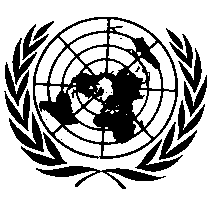 UNITED NATIONSParagraph 6.2.1.2., amend to read:"6.2.1.2.	If a device for indirect vision …… the total process of scanning, rendering and reset to its initial position together shall not take more than 200 milliseconds at room temperature of 22 °C ± 5 °C."E/ECE/324/Rev.1/Add.45/Rev.6/Amend.2−E/ECE/TRANS/505/Rev.1/Add.45/Rev.6/Amend.2E/ECE/324/Rev.1/Add.45/Rev.6/Amend.2−E/ECE/TRANS/505/Rev.1/Add.45/Rev.6/Amend.226 July 2017